布施公園調節池布施公園調節池は、東大阪市の公園の地下空間を利用した雨水貯留施設です。大雨時の雨水の一部を東大阪市公共下水道から一時的に貯留することにより下水道から溢れ出すのを防ぎ周辺地域の浸水被害の軽減を行います。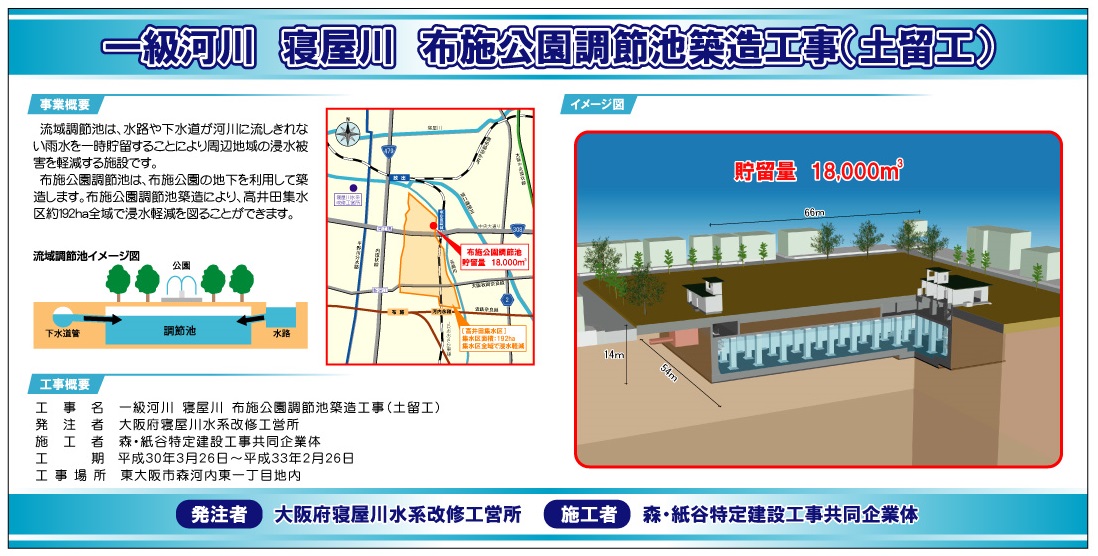 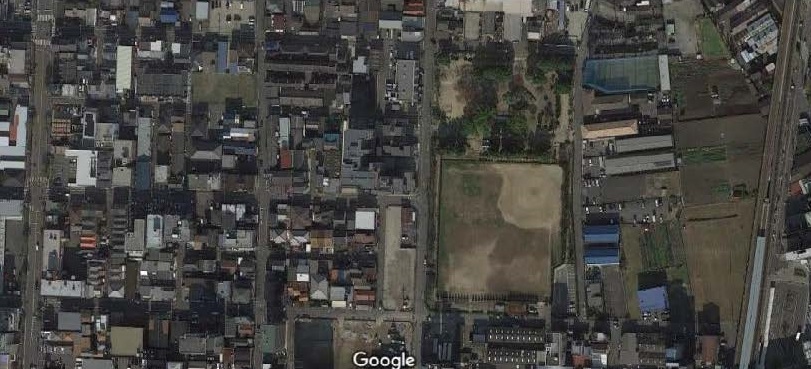 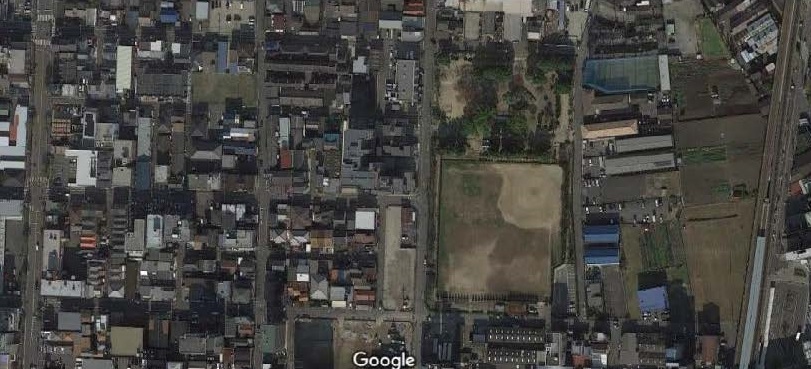 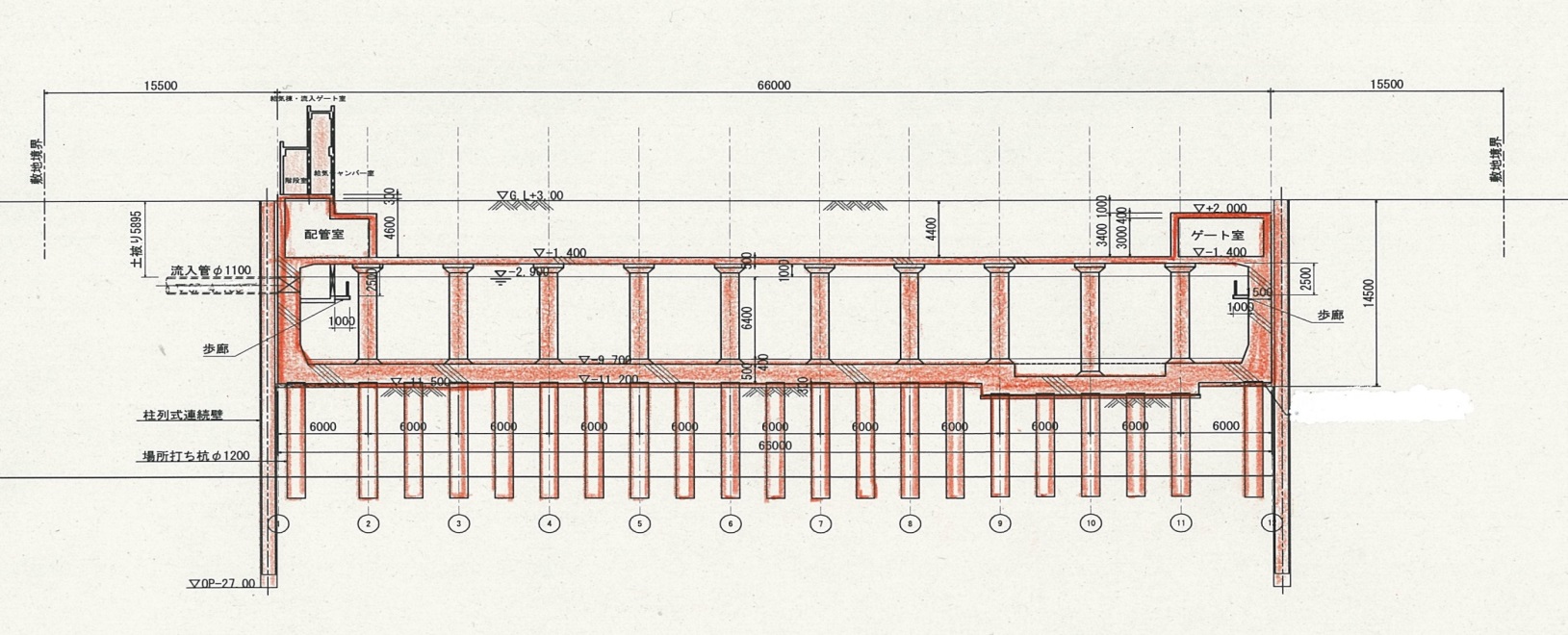 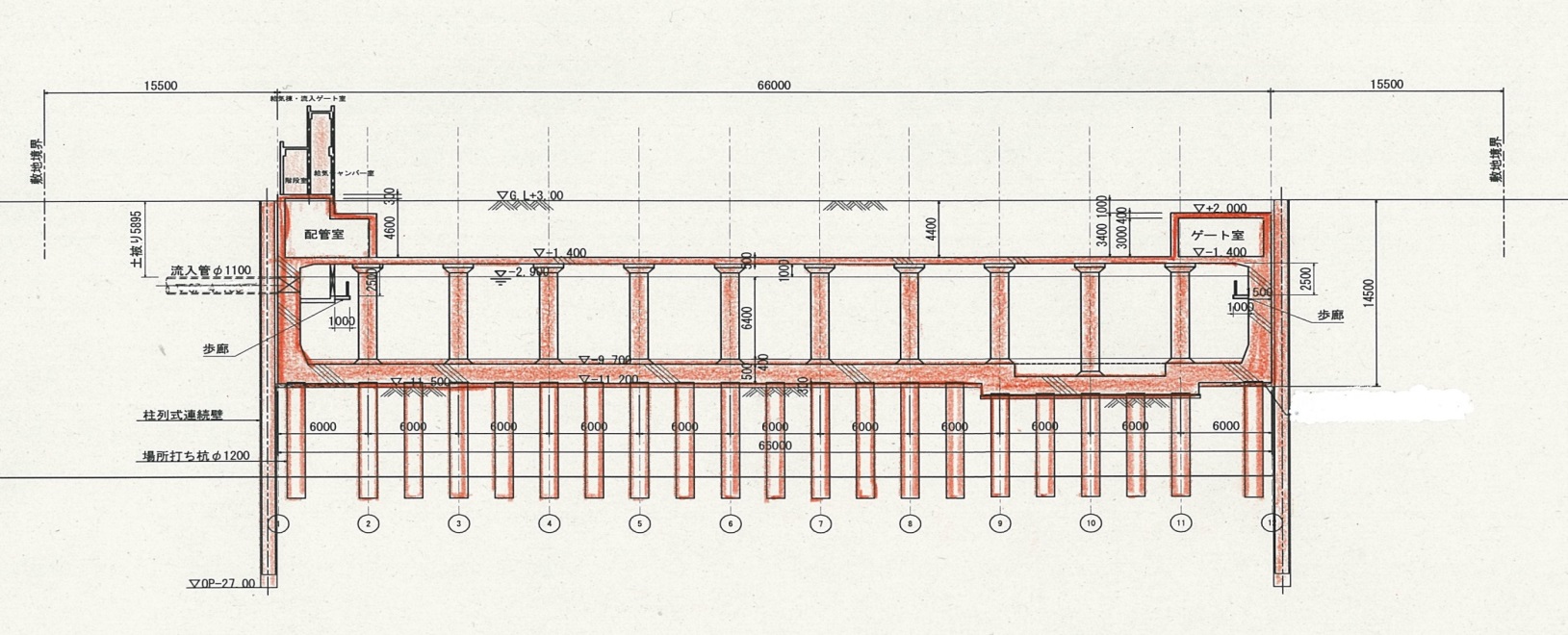 【現在の施工状況】　10月中旬より本体工築造に向けた掘削の施工を行っています。GLより14m掘削します。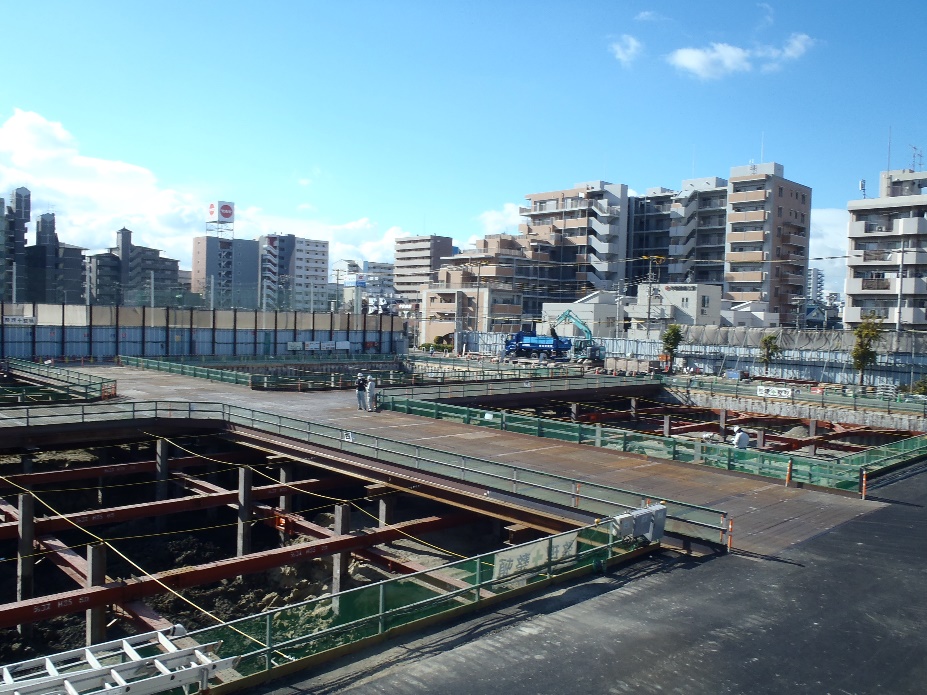 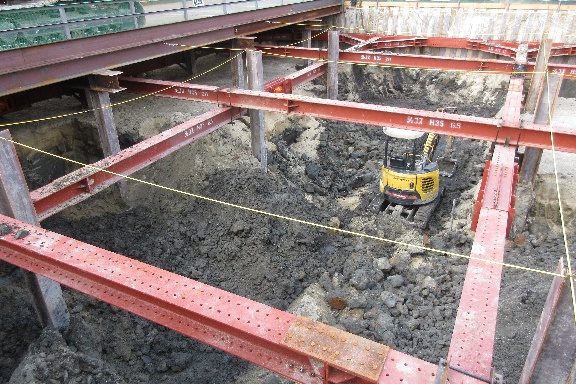 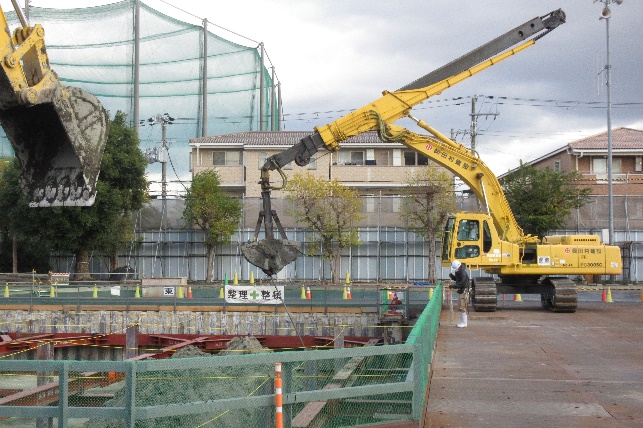 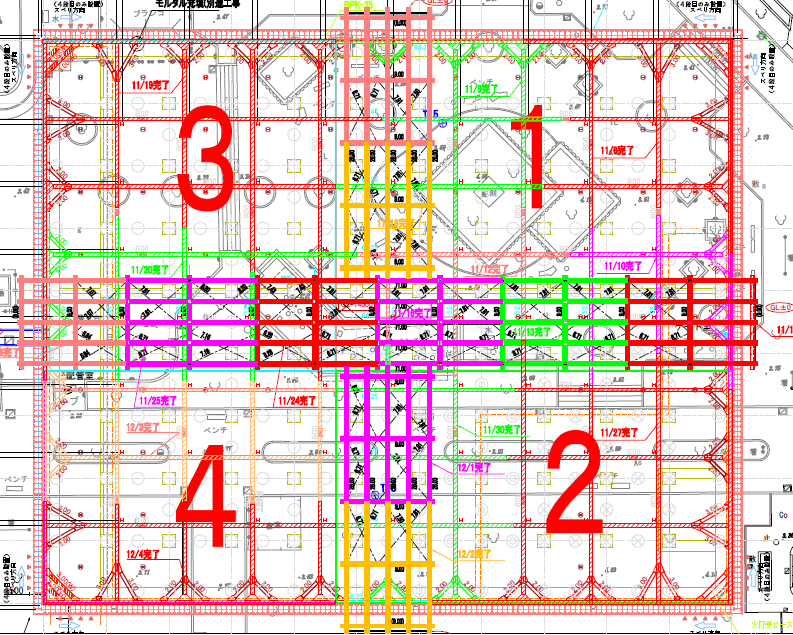 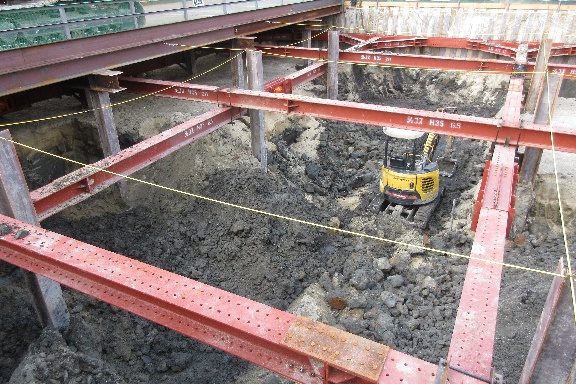 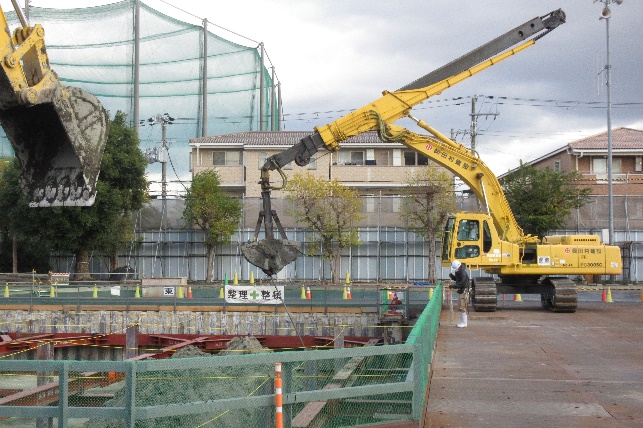 場所東大阪市森河内東一丁目貯留方式地下貯留方式貯留量18,000ｍ3形状66.4ｍ(東西)×54.4ｍ(南北)×14.0ｍ